Animal Journal - Supplymentary MaterialsA genome scan for selection signatures in Taihu pig breeds using next-generation sequencing 	Z. Wang1,2, H. Sun1,2, Q. Chen1,2, X. Zhang1,2, Q. Wang1,2 and Y. Pan1,21School of Agriculture and Biology, Department of Animal Science, Shanghai Jiao Tong University, Shanghai 200240, PR China2Shanghai Key Laboratory of Veterinary Biotechnology, Shanghai 200240, PR ChinaSupplementary Figure S1 The distribution of the single nucleotide polymorphisms (SNPs) in each chromosome.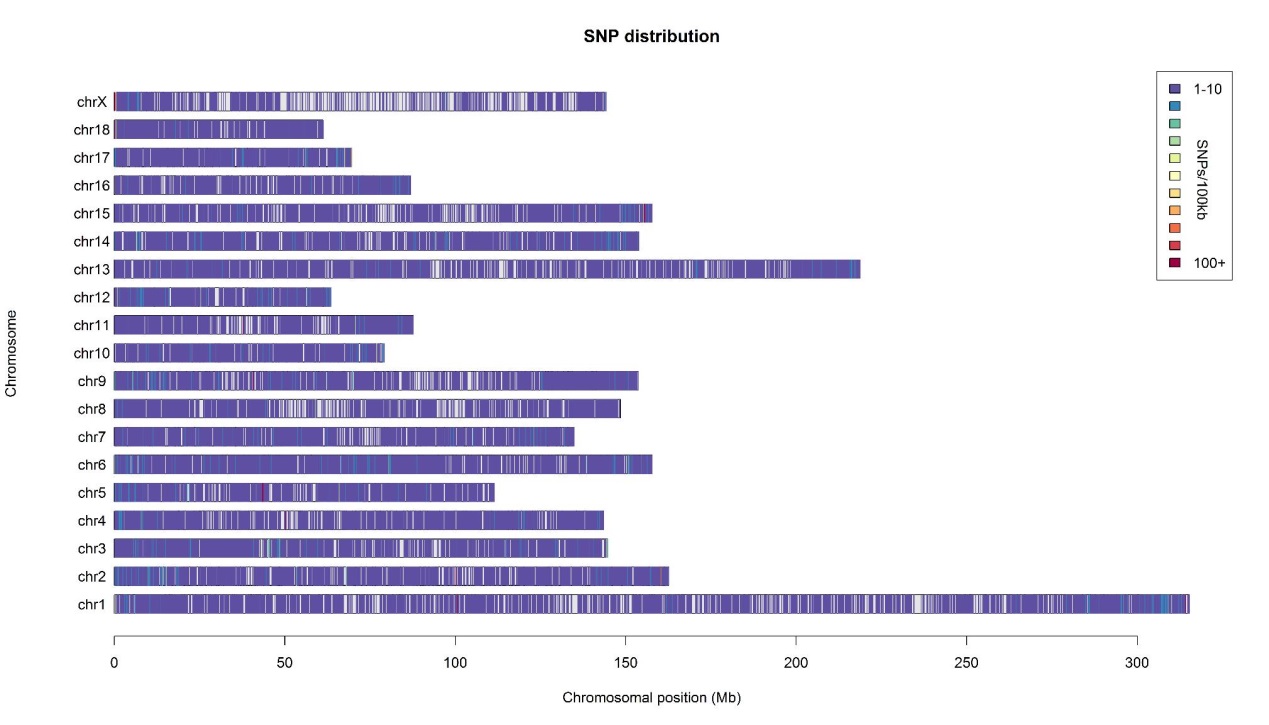 The densities of the SNPs in each chromosome, which were calculated as the number of SNPs per 100 kb.Supplementary Figure S2 The population structure based on the analysis of principal component analysis (PCA), Neighbor-joining (NJ) tree and STUCTURE.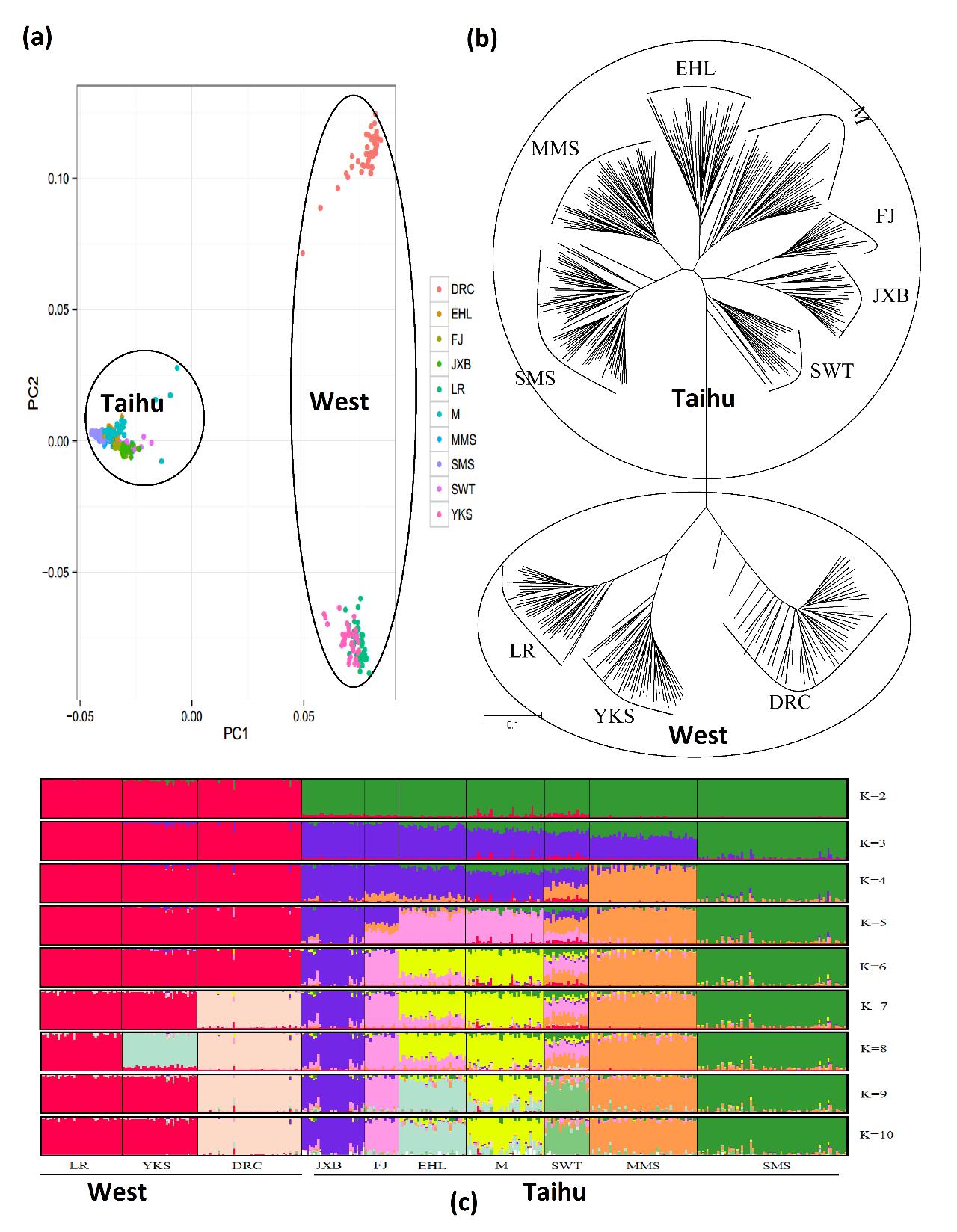 (a) Population structures of the Taihu pigs and western pigs revealed by principal component analysis; (b) The neighbor-joining tree of the pigs based on the genome-wide SNPs; (c) Population structure of the Taihu pigs and western pigs revealed with the STRUCTURE software. MMS, Middle Meishan; SWT, Shawutou; EHL, Erhualian; M, Mi; FJ, Fengjing; JXB, Jiaxing Black; SMS, Small Meishan; YKS, Yorkshire; LR, Landrace; DRC, Duroc.Supplementary Figure S3 The distribution of genes under selection regions in the Taihu and Western pig populations.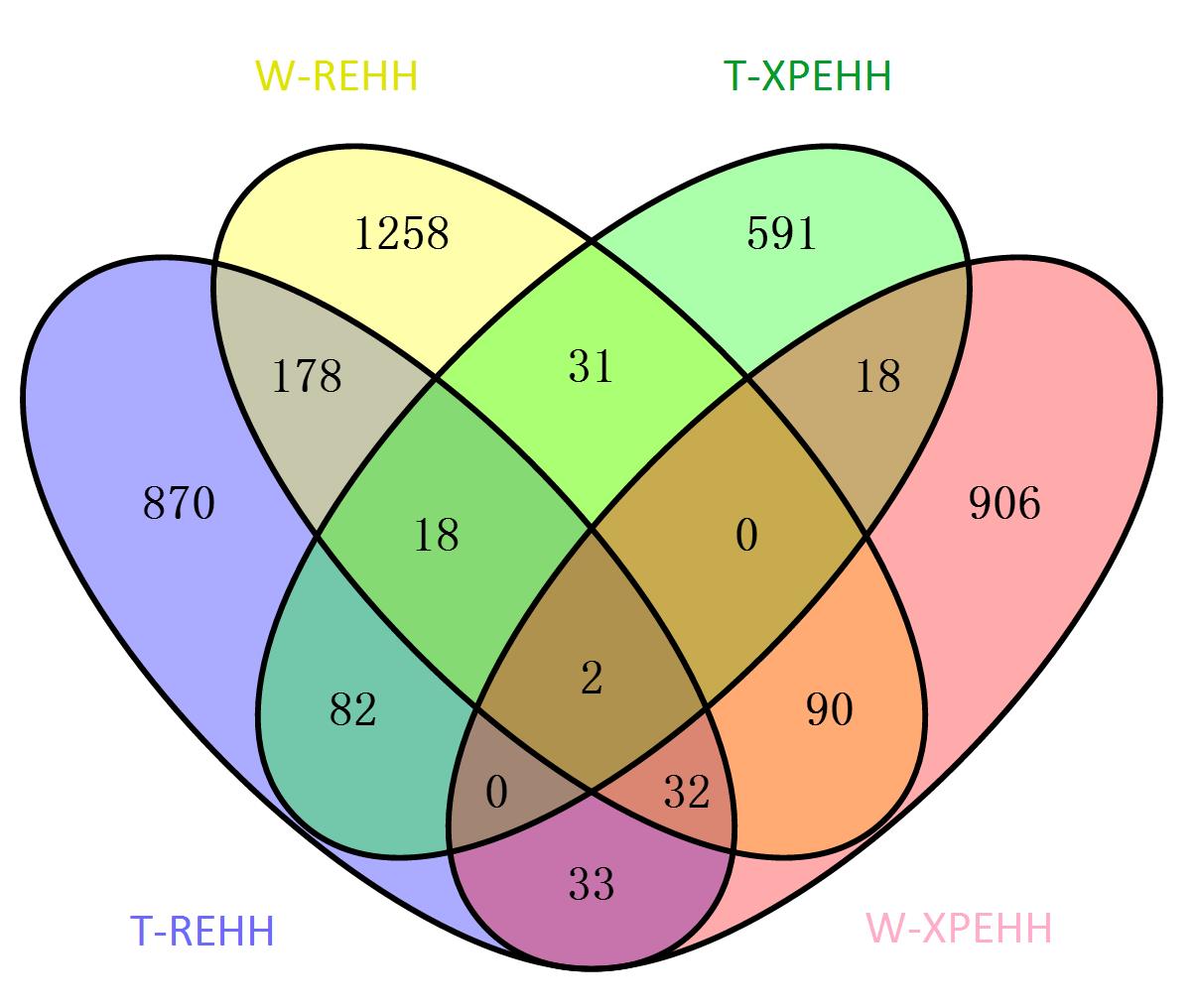 T: Taihu population, W: Western population, REHH: Relative Extend Haplotype Homozygosity Test, XPEHH: Cross Population Extend Haplotype Homozygosity Test. Supplementary Table S1 Sample sizes and summary statistics for the sequencing data.1Sequencing data used for ultimate SNP (single nucleotide polymorphism) identification.Supplementary Table S2 The number of quantitative trait locus for the five traits.1Some of the new defined quantitative trait loci might be related to multi traits.Supplementary Table S3 Quantitative trait loci overlapped with the candidate selection regions (Relative Extend Haplotype Homozygosity Test).Note: T, Taihu population; W, Western population.Supplementary Table S4 Quantitative trait loci overlapped with the candidate selection regions (the Cross Population Extend Haplotype Homozygosity Test).Note: 1Start/End physical location of outliers; T, Taihu; W, western.  Supplementary Table S5 Candidate positions detected by FST tests between Taihu and Western pigs.Supplementary Table S6 Gene enrichment analyses under candidate selection regions.Note: T, Taihu population; W, Western population. REHH: Relative Extend Haplotype Homozygosity Test, XPEHH: Cross Population Extend Haplotype Homozygosity Test.Supplementary Table S7 Top ingenuity pathway analysis networks summary.REHH: Relative Extend Haplotype Homozygosity Test, XPEHH: Cross Population Extend Haplotype Homozygosity Test.Supplementary Table S8 The frequency distribution of single nucleotide polymorphisms with the p values (Top 5).Note: T, Taihu population; W, Western population; ref or A, the reference allele; alle or a, the alternative allele; 1the allele or genotype counts in Taihu population; 2the allele or genotype counts in Western population; 3Chi-square test for Taihu and western pig population in the genotype frequency; 4Chi-square test for Taihu and western pig population in the allele frequency; NA, one of the genotype is not exiting in both population leading to the p value cannot be calculated.Supplementary Table S9 The frequency distribution of single nucleotide polymorphism locating in the genes of Asthma pathway.Note: T, Taihu population; W, Western population; ref or A, the reference allele; alle or a, the alternative allele; 1the allele or genotype counts in Taihu population; 2the allele or genotype counts in Western population; 3Chi-square test for Taihu and western pig population in the genotype frequency; 4Chi-square test for Taihu and western pig population in the allele frequency; NA, one of the genotype is not exiting in both population leading to the p value cannot be calculated.PopulationBreedOriginSizeAverage genome coverage (%)Average sequencing depth1Average reads number (million)TaihuMeishan (Middle)Jiading, Shanghai502.010.04.02Meishan (Small)Jurong, Jiangsu (33)Taicang, Jiangsu (36)692.99.54.05FengjingJinshan, Shanghai161.219.94.04ShawutouChongming, Shanghai211.818.54.43ErhualianChangshu, Jiangsu311.721.92.83MiJintan, Jiangsu362.77.93.85Jiaxing BlackJiaxing, Zhejiang292.98.42.82WesternYorkshireNanhui, Shanghai353.58.43.81LandraceNanhui, Shanghai374.09.35.10DurocNanhui, Shanghai483.210.04.18Overall9-372---Average---2.710.93.95TraitsNumber1Exterior269Reproduction575Production353Meat Quality & Carcass1 155Health241PopulationChromosomeStartEndP valuequantitative trait locus（ID）T12685567052685618350.00250 Drip loss (8001);Drip loss (8422);Drip loss (8546);Total number born alive (18061);21438222061438435130.00012 average daily gain (22230);31147364451147565810.00020 mummified pigs (18276);LDL cholesterol (7704);4551860056210510.00018 Feed conversion ratio (29557);Maternal infanticide (30993);Anal atresia (7235);677090305771278810.00001 Ejaculation duration (8689);Ejaculation times (8686);71250465421250775250.00011 average daily gain (22246);average daily gain (birth-60 days) (716);backfat at mid-back (13250);Side fat thickness (13251);892696500927901690.00019 Muscle moisture percentage (9042);912427800124301400.00009 Corpus luteum number (577);1177817839778881710.00195 CIE-b* (4310);CIE-b* (4311);12711609571246800.00522 Total number born alive (18091);Embryo survival (8833);Embryo weight (18352);Eosinophil number (5487);Eosinophil number (7512);Eosinophil number (7513);Feed conversion ratio (3903);HDL/LDL ratio (7723);Nonfunctional nipples (7465);Number of viable embryos (8832);Reproductive tract weight (18403);Spinal curvature (17689);uterine horn length (18401);uterine horn weight (18402);131333437221334610600.00034 HDL/LDL ratio (7708);Stearic acid content (17744);141451646881451941430.00016 Small intestine length (257);1536876266369018300.00020 Number of stillborn (18135);Body weight (birth) (23016);1738844752390263450.00009 Ratio of lifetime nonproductive days to herd life (16010);W12652151432653224820.00357 Adipocyte diameter (12818);2223096622834310.00093 hematocrit (17932);hematocrit (17933);hematocrit (17934);Hemoglobin (17929);Hemoglobin (17930);Hemoglobin (17931);Immunoglobulin G level (17939);Platelet count (17936);Platelet count (17937);Red cell distribution width (17935);White blood cell counts (17938);31013248401013294880.00023 Corpus luteum number (31847);Average backfat thickness (7258);41338351131339203410.00136 mummified pigs (18246);518111848181196670.00551 Backfat (average) thickness - ultrasound (31216);Backfat (average) thickness - ultrasound (31244);Backfat (average) thickness - ultrasound (31245);6777053378970600.00037 Intestinal fat percentage (728);71068733651068913390.00091 Umbilical hernia (8757);834286910343018220.00000 Average backfat thickness (29569);average daily gain (55-80 kg) (3897);Heart weight (13278);Litter weight, piglets born alive (18515);Palmitic acid content (18595);Palmitoleic acid content (18594);Saturated fatty acid content (18592);Unsaturated fatty acid content (18593);Vaccenic acid to palmitoleic acid ratio (18622);91293566331295253700.00032 Body weight (weaning) (29612);1024668969246907110.00869 Inguinal hernia (8777);Maternal infanticide (17648);1218217102182281950.00004 Backfat (average) thickness - ultrasound (31224);Backfat (average) thickness - ultrasound (31229);Backfat (average) thickness - ultrasound (31253);Backfat (average) thickness - ultrasound (31254);Backfat (average) thickness - ultrasound (31255);Backfat (average) thickness - ultrasound (31256);Haptoglobin concentration (9652);1316886234170032990.00121 Number of stillborn (18134);141076227491077441970.00003 Daily feed intake (22193);1529307284295240140.00113 Insulin-like growth factor 1 level (16983);Body weight (birth) (23015);1625248186252526990.00711 Loin muscle area (22311-22314);1766507415665557750.00015 mummified pigs (18289);Percentage type I fibers (24114);Relative area of type IIa fibers (24115);Corpus luteum number (31908);1810206588103086540.00006 Weight of ovary (18361);PopulationChromosome1Start1EndNumber of outliesquantitative trait locus T11637990631637990802Total number born alive (22922);2272837127283822Backfat at last lumbar (2933);Knuckle ham weight (3057);backfat at last rib (7303);Backfat thickness between 3rd and 4th rib (7301);Backfat thickness between 3rd and 4th rib (7302);Carcass weight (hot) (7304);Ham weight (7306);Ham weight (7307);Loin muscle area (7305);Shoulder weight (7308);Average backfat thickness (7299);Average Daily Gain (EBV) (11892);Average daily gain (RR) (11897);Backfat thickness (EBV) (11894);Backfat thickness (RR) (11899);Body weight (weaning) (13257);Cervical vertebra length (13311);Cervical vertebra length (9000);Feed conversion ratio (EBV) (11896);Feed conversion ratio (RR) (11901);Ham weight (EBV) (11895);Ham weight (RR) (11900);Lean meat percentage (7300);Loin and neck weight (EBV) (11893);Loin and neck weight (RR) (11898);Number weaned (13255);Number weaned (13256);Total number born (13254);Total number born alive (12707);Total number born alive (13253);1412857870128578701Total number born (18209);W1931220093122001Drip loss (8053);Drip loss (8338);Drip loss (8598);31192052611192052611Average backfat thickness (22292);711854647118546471Carcass weight (hot) (16868);backfat at last rib (3764);1241100378411237872average daily gain (22256);Palmitoleic acid content (7678);ChromosomepositionFSTgene1935387880.8980847  UBE3D11101520070.9020333  MAPK411151398530.8882554  TCF411482322060.8898912  RASGRP111536746830.9173455  IGF1R11594197060.9258942  KLF1311601975390.9074204  APBA211799580840.9374512  NEDD4L11824257280.8631921  SMAD612072865010.98085  SLC35F412130946310.9348586  NTRK312239913740.9082625  CDKN2A12267679840.9318407  SLC24A212572580500.8890089  GNA1412638693380.9296339  UNC13B12640772890.9388087  CD7212641504550.8811628  TLN112641511370.9383382  TLN112664395110.8586763  FRMPD112664395140.8586763  FRMPD112672569430.9584537  CCDC18013044938740.8882584  ASS113044938860.882777  ASS113045079220.9209009  ASS113056143290.8787544  RAPGEF113062345030.8668961  TTF113062345110.8668961  TTF113064877640.8981263  GTF3C413067891290.9091878  GTF3C513074129860.9288721  VAV213074232950.8769482  VAV213075029570.9120352  BRD313086652750.9012343  BLG234519210.9246261  CHKA255167690.8730668  C11orf68265656200.9494839  RASGRP2283530610.9465457  POLR2G2179630080.9360367  GYLTL1B2760167390.8918024  CELF521363716280.8832035  SLC12A221363860840.8791627  SLC12A221472044650.9251905  DNAJC18342908100.877662  AP5Z1342908210.8723878  AP5Z1379474810.8707127  TFR23178508880.8888481  STX1B3183754040.879412  SEPT13183754360.8698787  SEPT13384705940.8596465  PPL3384706230.8888802  PPL3414150770.9234396  METRN3417281460.961132  CRAMP1L3428260070.9753472  PRSS223433807380.9329697  CENPP3488959050.8572862  NEURL33513972220.9318472  NCK23557230120.8768524  RPL313591973540.9103476  ZAP703591974040.9159111  ZAP703616015870.8758836  POLR1A3721733020.8684083  TET33760951690.9320905  ANXA43767067280.9193505  ANTXR13767586440.857653  ANTXR13853137120.9042594  BCL11A31000736710.9325673  RHOQ31027556890.8872803  ABCG831147565810.8648343  XDH31154111210.8730668  LCLAT131171989650.9077202  TRMT61B422364330.8616609  PTK2428261330.880693  TRAPPC9461658070.859592  CU151851.1469678960.87492  CU571095.1477439790.8886331  ST3GAL1477439810.891792  ST3GAL1477439900.9106045  ST3GAL14382512630.8921189  NCALD4383380140.8734996  GRHL24735548440.8791137  ARFGEF14891464240.9214293  SLC19A241037943130.8811628  KCNN341178501980.8693791  RHOC543057960.9437823  DESI1543788710.9227388  POLR3H543789100.9227388  POLR3H572159390.8741343  PICK15160050600.8755855  PRPF40B5179085010.8764388  ACVR1B5392859270.9428222  TRH-DE5607701400.9320905  RERG5667883490.9010014  TNFRSF1A5773614130.8758546  ADAMTS205774786600.8765739  ADAMTS205991564160.8732725  CEP29051108734810.8745055  TTLL861235550.8729007  DBNDD161745890.882281  DBNDD16350349350.8927676  POP46492311710.8596465  LIG16688215190.9137033  TMEM516779587120.8598706  SLC9A16831158080.8735185  YARS6859734690.925813  GRIK36866695680.9455134  INPP5B6866695750.9509072  INPP5B6866695960.9320955  INPP5B61492955950.878498  FAF1711497190.9258811  GMDS711497270.9258811  GMDS7426780590.8583305  C6orf1327602500050.8753576  APN7635477080.8732648  EDC371036785960.9671813  LTBP271037806890.9495473  AREL171066039230.9036118  POMT271104236880.8872636  SEL1L71166653090.8825694  KCNK1071172682430.9196754  TTC871176956890.8887427  FOXN371176956910.8887427  FOXN371196090010.9227149  CCDC88C71217867370.9582335  PRIMA171237004540.8741343  CLMN71237100120.8732648  CLMN71237104290.8586738  CLMN71249410920.8855426  PAPOLA8393903920.9581546  ATP10D8393904040.9552784  ATP10D8393904370.9638805  ATP10D8393904530.9638805  ATP10D8397049610.9500193  CORIN8412997040.9585387  LRRC668424775590.893402  LNX18505585580.9610219  RAPGEF28555895290.9526945  MARCH18590981220.8795159  IGFBP78591038420.9114633  IGFBP78762157480.9667407  CCDC1588762157660.9410182  CCDC1588781573560.9466025  FRAS18781573570.9260225  FRAS18781573930.9466025  FRAS18786541480.87492  RBM468786679160.893402  RBM4681096136340.9257287  ANXA581223798650.9202503  SGMS281309480670.8661699  TSPAN59496879260.8662453  RNF2149497108300.8693791  RNF2149511699910.8723878  CXCR59511699970.8547633  CXCR59550787040.8890029  UBASH3B9550787090.8820278  UBASH3B9714237250.8766732  PIK3C2B9714237350.8829522  PIK3C2B9714237590.8970404  PIK3C2B9738287340.9435967  IL199748718780.9083083  ADAM2291030239860.8698787  KIAA1324L91353616050.8561069  CACNA1E10129960510.9200614  DUSP1010490267130.8671785  SLC39A1210508482070.8950085  ITGA81119326300.9006718  TNFRSF191153888800.95259  FLT111189842450.9022119  FNDC3A11189935520.87847  FNDC3A11844203430.8557066  COL4A11261371400.8891643  ARMC71261537490.8920462  SLC16A512179217310.9105348  LYZL612195035780.95259  MPP212209292940.8824365  KAT2A12210907030.9172674  ACLY12231243650.9078832  PGAP3136239690.8732873  CPNE41324880680.8823333  SH3BP51347696590.9047852  TBC1D513384240650.8674897  TKT13439254040.9554209  ABHD613441097250.9436846  PXK131078515510.8535489  IQCJ-SCHIP1131151679240.9043267  SERPINI1131154162840.879412  GOLIM4131398540050.8891911  ATP13A5131411872470.9754913  TMEM44131412422880.9615406  LSG1131453439980.8802487  KALRN131466508710.8828302  ADCY5131537048010.8605558  LSAMP132052465460.9211641  TIAM1132061586430.9324658  EVA1C132061587420.8760559  EVA1C132133442610.9167182  SH3BGR132157820760.9211641  UMODL114313296990.8815517  CDK2AP114376244870.9228046  TESC14376383370.8562814  TESC141250263610.8790648  CFAP43141357799930.8823418  AFAP1L2141469400590.8686805  ADAM1215377433370.8564763  DLGAP215555590820.8839836  EIF4EBP115555590940.8941693  EIF4EBP115742276550.8999656  PLA2R116805630900.8862892  ADCY217474253610.8543731  PPP1R16B17474564890.8587658  PPP1R16B17492316040.9612356  PLCG117551849970.8615116  ZMYND817578451110.8595951  TMEM18917591326220.8896144  CH242-277I8.217591326310.8896144  CH242-277I8.217641366700.8600415  CASS417651728730.8685312  TMEPAI17651729140.8685312  TMEPAI18110574670.9199569  ZAP18112728280.9299165  KIAA154918160644000.9644593  EXOC418216373040.9436229  SND118216373240.8738055  SND118259975680.869392  CADPS218464333940.8605042  GHRHR18477010620.8646825  CHN218510154950.9012081  NFE2L3X114131910.9289891  GPM6BX114222980.9696058  GPM6BX114223110.9696058  GPM6BX114223120.9696058  GPM6BX114223200.9696058  GPM6BX114223370.9667542  GPM6BX151846800.9437823  NHSX152920880.938111  NHSX154801220.9465965  CH242-297D10.1X155023840.9202503  CH242-297D10.1X155023930.9202503  CH242-297D10.1X163477240.9509072  PPEF1X163477620.9506178  PPEF1X164204890.9781085  PPEF1X173415570.9379539  SH3KBP1X173415690.9379539  SH3KBP1X195252030.8738055  PHEXX211891920.9127325  PRDX4X405011150.9121857  MED14X460599080.9291434  CHST7X479571250.9891056  TFE3X508909250.9945737  MAGED4BX508909880.9945737  MAGED4BX508910770.9945737  MAGED4BX515346320.9808076  IQSEC2X515613920.97278  IQSEC2X630354960.9752656  EDAX787980460.9945737  CHMX790720870.9890984  CHMX903929430.9752065  CSTF2X974544750.9945737  TCEAL2X974709390.991858  TCEAL2X976880260.991858  TCEAL2X996310100.9891248  IL1RAPL2X996537780.9835901  IL1RAPL2X996689010.9918401  IL1RAPL2X996689050.9918401  IL1RAPL2X1002746310.9891056  IL1RAPL2X1005173740.991858  IL1RAPL2X1005174090.991858  IL1RAPL2X1009103750.9863484  NRKX1062232250.8984115  TRPC5X1136522750.8811198  NKRFPopulation(method)CategoryTermCountP ValueT (REHH）KEGG_PATHWAYhsa05320:Autoimmune thyroid disease92.04E-03KEGG_PATHWAYhsa05330:Allograft rejection75.43E-03KEGG_PATHWAYhsa03010:Ribosome116.22E-03KEGG_PATHWAYhsa04672:Intestinal immune network for IgA production86.57E-03KEGG_PATHWAYhsa05332:Graft-versus-host disease78.11E-03KEGG_PATHWAYhsa05310:Asthma69.49E-03KEGG_PATHWAYhsa04940:Type I diabetes mellitus71.16E-02GOTERM_MF_2GO:0004857~enzyme inhibitor activity315.25E-06GOTERM_BP_2GO:0009790~embryonic development412.22E-03GOTERM_MF_2GO:0019207~kinase regulator activity119.26E-03GOTERM_BP_2GO:0001503~ossification121.23E-02GOTERM_BP_2GO:0044238~primary metabolic process3311.87E-02W (REHH)KEGG_PATHWAYhsa04912:GnRH signaling pathway145.62E-03KEGG_PATHWAYhsa00590:Arachidonic acid metabolism105.80E-03KEGG_PATHWAYhsa00650:Butanoate metabolism71.48E-02KEGG_PATHWAYhsa04270:Vascular smooth muscle contraction141.67E-02KEGG_PATHWAYhsa00565:Ether lipid metabolism71.69E-02KEGG_PATHWAYhsa00592:alpha-Linolenic acid metabolism52.03E-02GOTERM_BP_2GO:0009653~anatomical structure morphogenesis1028.76E-05GOTERM_BP_2GO:0009790~embryonic development561.46E-04GOTERM_MF_2GO:0030280~structural constituent of epidermis61.48E-04GOTERM_CC_2GO:0044446~intracellular organelle part2911.64E-03GOTERM_CC_2GO:0044422~organelle part2912.37E-03GOTERM_BP_2GO:0050793~regulation of developmental process582.97E-03GOTERM_BP_2GO:0051094~positive regulation of developmental process286.54E-03GOTERM_BP_2GO:0006996~organelle organization1006.63E-03GOTERM_CC_2GO:0044424~intracellular part6647.46E-03GOTERM_CC_2GO:0005622~intracellular6857.76E-03GOTERM_BP_2GO:0048856~anatomical structure development1741.08E-02GOTERM_CC_2GO:0043234~protein complex1801.26E-02GOTERM_BP_2GO:0007275~multicellular organismal development1941.32E-02GOTERM_BP_2GO:0030030~cell projection organization331.55E-02GOTERM_BP_2GO:0032989~cellular component morphogenesis351.61E-02GOTERM_BP_2GO:0051093~negative regulation of developmental process251.70E-02T (XPEHH)KEGG_PATHWAYhsa04960:Aldosterone-regulated sodium reabsorption52.09E-02GOTERM_BP_2GO:0007565~female pregnancy141.10E-05GOTERM_BP_2GO:0055085~transmembrane transport284.75E-03GOTERM_BP_2GO:0006950~response to stress648.17E-03GOTERM_MF_2GO:0004857~enzyme inhibitor activity168.68E-03GOTERM_MF_2GO:0008144~drug binding62.08E-02GOTERM_CC_2GO:0012505~endomembrane system322.66E-02GOTERM_MF_2GO:0008289~lipid binding212.70E-02W(XPEHH)KEGG_PATHWAYhsa04740:Olfactory transduction281.73E-02KEGG_PATHWAYhsa03410:Base excision repair62.22E-02GOTERM_CC_2GO:0044424~intracellular part4571.54E-03GOTERM_CC_2GO:0043233~organelle lumen972.25E-03GOTERM_CC_2GO:0005622~intracellular4692.76E-03GOTERM_MF_2GO:0016874~ligase activity286.74E-03GOTERM_BP_2GO:0048522~positive regulation of cellular process978.12E-03GOTERM_MF_2GO:0019825~oxygen binding78.33E-03GOTERM_BP_2GO:0001659~temperature homeostasis59.67E-03GOTERM_BP_2GO:0009056~catabolic process691.04E-02GOTERM_BP_2GO:0065009~regulation of molecular function541.99E-02Population(method)IDMolecules in NetworkScoreFocus MoleculesTop Diseases and FunctionsTaihu(REHH)1ATXN7L3,  B3GALT5, CCDC59, CDHR1, CLYBL, CTSZ, CUX1, EMX2, ENTPD3, EXOSC2, HNF1A, HNF4A, Insulin, LRRC6, MDFI, NFE2L3, PAFAH2, PANK1, PNLIPRP1, PRELID3B, Proinsulin, RAB37, SLC22A3, SLC35A1, SNX17, SNX19, SPO11, SQLE, ST6GALNAC1, SUPT7L, TDRKH, TMEM101, TRMT12, UBTF, UROS5133Glomerular Injury,  Metabolic Disease,  Organismal Injury and AbnormalitiesTaihu(REHH)2ALKBH2, ATP5L, BCCIP, BCL2, BYSL, C12orf43, CLGN, Ctbp, CYB5R1, FMNL1, FNDC4,  GHITM, GSKIP, GZF1, HISTONE, histone deacetylase,  KCTD10, KIF19, MAP3K14, MCOLN3, MRM1, MRPS5, OAT, OTUD4, RFX1, RPL4, RPL11, RPL13, RPL14, RPL27, RPL30, SMYD2, SRP72, TCF, ZNF5124631Hair and Skin Development and Function,  Organ Morphology,  DNA Replication,  Recombination,  and RepairTaihu(REHH)3C1orf198, CC2D1A, CCDC121, CCDC130, CCDC138, CEP135, CLIC6, Creb, EXOC1, GLI2, GSE1, Guk, HAUS1, Hdac, MEOX1, MPP2, MPP3, MPP5, NFkB (family), NINL, NTF3, Pka, PLC gamma, POU4F1, RALB, RET, SLC39A12, SNPH, SPATA2L, TFIP11, TRPV1, TRPV3, TSSC1, TUFT1, ZNF5724129Cellular Development,  Skeletal and Muscular System Development and Function,  Nervous System Development and FunctionTaihu(REHH)4ABCE1, ASF1B, BRCA1, CA4, CBX3, CDK10, DHX8, EML5, FAM175B, FAM84B, FBXL7, GPN1, Gsk3, H2AFY, Histone h3, Histone h4, Importin beta, IRF2BPL, JMJD6, KDM5B, LHX1, PAPD7, PNLIPRP2, RBM39, RNA polymerase II, RPA, SETD2, SLC16A12, SMARCA5, TBATA, TFEB, VRK1, WDR48, XRCC5, ZBTB7C4129Dermatological Diseases and Conditions,  Organ Morphology,  Organismal Injury and AbnormalitiesTaihu(REHH)5CASP3, caspase, CD3, Cg, CHMP1A, CRYBA4, CRYBB1, DOCK8, EIF1B, EIF2S1, EN1, FOXI1, G6PC3, GRB10, hemoglobin, HSP, Hsp70, Hsp90, IgG, KSR1, MAP2K1, Mek, PAICS, PANK2, PAPOLA, PPAT, RCAN3, RUNX1, SHROOM2, SLC4A1, SLC4A1AP, UNC5B, VPS4B, YWHAE, ZFP36L23526Cellular Development,  Cellular Growth and Proliferation,  Embryonic DevelopmentTaihu(REHH)620s proteasome, 26s Proteasome, Adaptor protein 2, Alp, ARRDC4, ATP6V1D, C/ebp, CYTH1, EIF4EBP2, estrogen receptor, FAM189A2, FKBP1A, Focal adhesion kinase, GRN, HERC3, LITAF, NEDD4L, PAQR7, Pdgfr, PDZD8, PSMA7, PSMB4, RHBDF2, SCN10A, SLC9A3R1, Smad, SMAD3, SMAD5, SMAD6, SNX27, SOST, TMTC4, TRIM63, Ubiquitin, VAT13325Cardiovascular Disease,  Connective Tissue Disorders,  Developmental DisorderTaihu(REHH)7ADAM33, aldo, Alpha catenin, BMP7, Cadherin, Caspase 3/7, CDH4, CDH15, Cyclin D, DUB, ETV4, FOXP4, GATA5, GCKR, Hedgehog, HHAT, HHIP, Jnk, MED20, MED28, MED30, mediator, PGC, PPM1G, PRKAA, SFRP2, SH3RF1, SNX9, SRD5A1, SRD5A2, transglutaminase, USP30, USP36, Wnt, WNT32923Organ Morphology,  Organismal Development,  Reproductive System Development and FunctionTaihu(REHH)814-3-3, Alpha tubulin, ATP synthase, ATP5A1, Calcineurin B, Calmodulin, CCK, CDC25B, Ck2, CST3, elastase, FUBP3, FXN, Gm-csf, HTT, LRPAP1, MRC1, NBR1, NUDT9, P38 MAPK, PCBD1, PFKFB2, phosphatase, PRSS46, PRSS50, PXYLP1, Rsk, STMN1, SYT1, SYT2, TUBB1, tubulin (complex), tubulin (family), UBE2O, VPS9D12722Cell Death and Survival,  Cellular Compromise,  Neurological DiseaseTaihu(REHH)9ACTA2, ADAMTS14, ANGEL1, ANGPT2, ASB18, ASS1, CD93, Collagen type I, Collagen type II, Collagen type III, Collagen type IV, Collagen(s), COX4I1, CYGB, DDAH1, DDR2, GOT, HID1, Hsp27, Laminin, NADPH oxidase, NELFCD, Notch, PRF1, Pro-inflammatory Cytokine, Secretase gamma, SERPINB5, SERPINB7, SGPL1, SIGLEC1, Tgf beta, TGFBI, TIMP2, VASH1, Vegf2521Cell-mediated Immune Response,  Inflammatory Response,  Cell-To-Cell Signaling and InteractionTaihu(REHH)10BCL10, BCR (complex), Calcineurin A, CD300C, CD300LB, CD300LF, CH25H, CST7, EDAR, FCMR, HEXIM1, HEXIM2, HGFAC, HLA-DR, Iga, Ige, IgG1, Igg3, IgG2a, IgG2b, Igm, Ikb, Immunoglobulin, MALT1, MARCO, NFAT (complex), NFkB (complex), NIPAL3, P-TEFb, SCLY, SH2B2, SRSF2, ST6GALNAC2, TNFRSF17, UNG2320Humoral Immune Response,  Protein Synthesis,  Hematological System Development and FunctionTaihu(REHH)11CD55, ERK, GORASP1, HES6, IFI35, IFIT1, IFIT2, IFIT3, IFIT5, Ifn, IFN alpha/beta, IFN Beta, IFN type 1, Ifnar, IFNLR1, IL12 (complex), IL27RA, Interferon alpha, Interferon-α Induced, JAK, MAL, MAVS, MHC CLASS I (family), MHC Class II (complex), Mir122a, b, NSFL1C, NXT1, Oas, OASL, RNASEL, SLA, STAT5a/b, TAP1, Tlr, UBE4A2119Antimicrobial Response,  Inflammatory Response,  Cell SignalingTaihu(REHH)12ANAPC10, APC (complex), BUB3, Cbp/p300, CCND3, Cdc2, Cdk, CGA, chemokine receptor, COX7A2, Cyclin A, DUSP3, E2f, EDN3, FDXR, FSH, GINS2, IL1R2, KIT, Lh, LIN28A, Mapk, p70 S6k, Pka catalytic subunit, PPY, PTPase, PTPN21, PYY, Rb, RGS12, SCAND1, Smad2/3, TG, THRB, TSH2119Developmental Disorder,  Endocrine System Disorders,  Neurological DiseaseTaihu(REHH)13ACSS1, ADRB, Ap1, COL6A3, cytochrome C, cytochrome-c oxidase, FAS, HSD17B, HSD17B7, HSD17B11, HSD17B13, Ifn gamma, IL1, LBH, MAP4K4, Nfat (family), NOS2, PARP, PI3K (family), PI4KB, PLEK2, RAB11A, Rac, RAE1, Ras, Rnr, RPS21, Sapk, Sos, SPSB4, Tnf (family), Tnf receptor, ZIC2, ZP3, ZRANB12018Small Molecule Biochemistry,  Gastrointestinal Disease,  Hepatic System DiseaseTaihu(REHH)14AAGAB, ACAC, ACACB, Aconitase, ACSL1, ADIPOR1, AMPK, amylase, Ap1 gamma, Ap2 alpha, CAMKK1, DPEP1, EDRF1, Eif4g, GRHL3, Growth hormone, HDL, HDL-cholesterol, HMG CoA synthase, IBSP, IL23, LDL, LDL-cholesterol, LDLRAP1, LIPA, MMAB, MVK, Nos, NPC1, NSUN2, Pkc(s), SAA, Srebp, TRAPPC12, XDH1817Lipid Metabolism,  Molecular Transport,  Small Molecule BiochemistryTaihu(REHH)15ABCA2, ACADS, ADH6, ANKFY1, ARL4D, C11orf57, CAMSAP3, CDR2L, CNKSR1, FAM110A, FAM196B, FHIT, GABRA3, miR-1275 (and other miRNAs w/seed UGGGGGA), MTCL1, MYO9B, NCMAP, NEUROG2, OTOR, PECR, POGZ, PRKCSH, PRPF38A, PTMS, RHOD, RHOF, RHPN1, RND2, RPUSD1, SAMHD1, SDCBP2, SEC22C, SEZ6L, TTYH2, ZNF8311817Infectious Diseases,  Developmental Disorder,  Hereditary DisorderTaihu(REHH)16B3GNT6, BORA, C5orf58, CNR2, CYTH1, FAM3B, FGFR1, FGFR4, GGNBP2, GJB7, GRB7, KAZN, KLB, LARP7, LCTL, LEPROT, LTBP2, MASP1, miR-150-5p (and other miRNAs w/seed CUCCCAA), MTCH2, MUC4, PDP1, PIK3AP1, PROSER2, R3HDML, RASA3, RNF219, RTP1, S1PR3, SIRPB2, SLA, UBE3B, ZDHHC22, ZER1, ZNF6211817Cellular Movement,  Hematological System Development and Function,  Humoral Immune ResponseTaihu(REHH)17AK7, ARHGAP27, ARL6IP4, C19orf53, C1orf158, CD300LG, CNPY3, CPEB2, CPXM2, GTPase, HSPB11, IFT27, IFT46, IFT52, IFT172, KLHL18, miR-4640-5p (and other miRNAs w/seed GGGCCAG), NDPK, NFS1, NME3, NR1D1, NR1D2, OTOP3, RGS8, RGS16, RGS18, RHBDD2, SMPDL3B, TBC1D2, TBC1D10B, TLR4, TMEM169, TTC30B, Vnn3, ZC3H141817Cell Signaling,  Cellular Assembly and Organization,  Cellular Function and MaintenanceTaihu(REHH)18ADCYAP1R1, ADORA1, ADRA1A, C19orf25, C19orf57, C1orf111, CHST3, CMTM5, EGR3, ESPNL, GAST, GDAP1L1, GGACT, GLTP, GPAT2, GRK6, HS3ST2, HS6ST1, KRTAP10-9, LINGO4, LRRC46, MGLL, miR-762 (and other miRNAs w/seed GGGCUGG), MRI1, NPY, OPRL1, P2RY2, PDZRN3, PLCB3, PLCD3, PRDM12, RBBP8NL, ROMO1, TRH, ZNF5941716Carbohydrate Metabolism,  Small Molecule Biochemistry,  Molecular TransportTaihu(REHH)19ACSF3, COLEC11, CTNS, FAM53B, FBXL18, GADD45G, KLHL30, KRTCAP3, LRIT2, MAPK6, miR-134-3p (and other miRNAs w/seed UGUGGGC), miR-1538 (and other miRNAs w/seed GGCCCGG), miR-290b-3p (and other miRNAs w/seed AGUGCCC), miR-296-5p (miRNAs w/seed GGGCCCC), miR-3192-5p (miRNAs w/seed CUGGGAG), miR-3195 (miRNAs w/seed GCGCCGG), miR-3605-3p (miRNAs w/seed CUCCGUG), miR-3661 (and other miRNAs w/seed GACCUGG), miR-3675-5p (miRNAs w/seed AUGGGGC), miR-4456 (and other miRNAs w/seed CUGGUGG), miR-4479 (miRNAs w/seed GCGCGGC), miR-4674 (miRNAs w/seed UGGGCUC), miR-4740-3p (miRNAs w/seed CCCGAGA), miR-4746-3p (miRNAs w/seed GCGGUGC), miR-491-5p (and other miRNAs w/seed GUGGGGA), miR-555 (miRNAs w/seed GGGUAAG), NAT9, PLEKHM1, PODNL1, RSPO4, SIRPB1, SPEF1, TMEM104, TMEM132B, TMEM63C1716Connective Tissue Disorders,  Developmental Disorder,  Hereditary DisorderTaihu(REHH)20ACBD4, BTNL3, C11orf42, C2orf81, C6orf141, CCDC88C, CXCL14, CYB5D2, DRC3, EXTL1, FAM71D, FLRT1, FOXD4L1, GALNT18, HMX2, IRX1, KDM4E, KLHL17, miR-1237-5p (and other miRNAs w/seed GGGGGCG), miR-4690-5p (miRNAs w/seed AGCAGGC), miR-625-5p (and other miRNAs w/seed GGGGGAA), NANOS3, OAZ3, PNPLA7, REL, SH3BP1, SIRPD, SLC52A3, TBX10, TMEM125, TTC21A, UPK2, UPK3B, WDR63, ZDHHC241716Auditory and Vestibular System Development and Function,  Cellular Growth and Proliferation,  Embryonic DevelopmentTaihu(REHH)21Akt, Alpha 1 antitrypsin, BTNL2, C4BP, C4BPA, C4BPB, Ciap, CNKSR1, Collagen Alpha1, death receptor, DHRS3, DMP1, DNAJ, DSPP, ENaC, HTATIP2, JINK1/2, Kallikrein, Laminin2, LHPP, N-cor, Nr1h, PEPCK, PLG, Rar, RBM38, RIDA, Rxr, SCNN1G, SERCA, SERPINA5, SERPINA12, thyroid hormone receptor, TMSB4, trypsin1515Tissue Morphology,  Auditory Disease,  Dental DiseaseTaihu(REHH)22ADGRB1, AP5B1, AP5S1, BRS3, CCR9, DHX32, FADS6, FAM122A, FAM196A, FAM89A, FZD6, FZD10, GHSR, GPR63, GPR88, GPR153, GPR171, GPR180, GRM7, GRPR, HCAR2, HCAR3, HTR2A, KDSR, KRT20, LYZL4, MARCH4, miR-16-5p (and other miRNAs w/seed AGCAGCA), MTFR1L, RASGEF1B, STOX2, SYDE2, SYNDIG1, TEDDM1, TPPP31515Cardiovascular Disease,  Hematological Disease,  Metabolic DiseaseTaihu(REHH)23ADAMTS15, AK1, ANKRD29, ARCN1, ARL9, BCAP31, BTBD17, CASC3, CCDC155, CELF3, CHST5, CHST15, ECHDC3, EIF5A, GGA3, HK1, HS6ST1, HS6ST3, MEGF11, MFSD11, miR-4755-3p (miRNAs w/seed GCCAGGC), miR-4798-5p (miRNAs w/seed UCGGUAU), PRCD, SFMBT2, SLC30A2, SLC35E1, SMIM8, SULT1C2, SULT1E1, TAF7L, TBX19, TCF21, TJAP1, TTPAL, WSB11515Post-Translational Modification,  Carbohydrate Metabolism,  Small Molecule BiochemistryTaihu(REHH)24ALLC, BCL2L12, CABLES2, Cops2, CSRNP1, CUEDC2, DCLRE1A, DNAI2, EPO, FILIP1, GLTSCR2, GRXCR1, HMX3, HSPA12A, KLHL12, LRIT1, METTL23, mir-486, MRPL41, P4HTM, PHF20L1, PHKG1, PPP1CA, Rps3a1, RPS4Y1, SHP, STAMBPL1, THG1L, Top2, TP53, TTC36, UBC, Ube3, YOD1, ZNHIT11515Cell Death and Survival,  Cellular Function and Maintenance,  Embryonic DevelopmentTaihu(REHH)25Actn3, C20orf202, C2orf16, CASQ1, CATSPER4, COL21A1, DCAF15, DMD, DND1, EMC3, EMC4, EMC6, EMC7, EMC8, FAM188B, LRFN4, LYZL6, MIEN1, miR-1913 (and other miRNAs w/seed CUGCCCC), miR-4443 (miRNAs w/seed UGGAGGC), MMAA, MRPL9, MRPL53, MYH8, NAPB, PSTPIP2, RB1, RPRML, SNX10, SPATA32, SYNE3, TOMM6, Troponin t, UMODL1, YDJC1515Cellular Compromise,  Organismal Injury and Abnormalities,  Skeletal and Muscular DisordersTaihu(XPEHH)1Actin, CD79B, CHRM1, Cyclin A, ERK1/2, ERN1, FADD, FSH, FTSJ3, GH1, GNL3, GPC1, HDL, Igm, Immunoglobulin, Insulin, Iti, ITIH1, ITIH3, ITIH4, LDL, Lh, Mek, P3H1, PDGF BB, Pkc(s), PLC, PLCH2, PPIH, PRKCD, Sapk, SLC22A8, STK25, STX5, WDR483919Connective Tissue Disorders,  Developmental Disorder,  Hereditary DisorderTaihu(XPEHH)226s Proteasome, Akt, BSCL2, CACNG2, CCR8, CD3, CX3CR1, cytochrome C, DDX42, ERK, estrogen receptor, Focal adhesion kinase, GORASP1, Gpcr, Histone h3, Hsp90, ICAM2, INTS5, Jnk, Mapk, MYH9, NFkB (complex), P38 MAPK, PI3K (complex), Pka, POLR2B, POLR2G, PSMC5, SNRPC, SPDEF, TAF6L, TCR, TXN2, UBXN1, Vegf3417Cellular Movement,  Hematological System Development and Function,  Immune Cell TraffickingTaihu(XPEHH)3AP5Z1, CALML6, CAV1, CCL27, CLDN19, CONNEXIN, DUSP28, FAM186B, FAM213B, FOXK1, HPD, HRAS, Intersectin, JUNB, LIMD2, MAPK3, miR-1343-5p (and other miRNAs w/seed GGGGAGC), miR-675-5p (and other miRNAs w/seed GGUGCGG), miR-762 (and other miRNAs w/seed GGGCUGG), MMD2, NEK4, OXSM, PANK4, Pcmt1, PYDC1, RADIL, Rasgrf, RGL4, SCN4A, SMARCD2, TMEM52, TMEM86B, TPTE2, TTC9C, WDR743116Cell Cycle,  Connective Tissue Development and Function,  Dermatological Diseases and ConditionsTaihu(XPEHH)4ACYP1, APP, APPBP2, ATRAID, C1orf50, C5orf15, CCDC30, CSRNP1, CYP2C19, GUCA2A, Hrk, Ifi47, IL1B, KLHL35, METTL12, miR-1245a (and other miRNAs w/seed AGUGAUC), miR-381-3p (and other miRNAs w/seed AUACAAG), MMEL1, NR3C1, P2rx7, PACSIN1, PIGG, RPS10, SDHAF3, SLC22A6, SLC25A38, SNX9, TCEAL2, TEX2, Tgtp1/Tgtp2, UGGT2, Uox, ZBTB3, ZMYND12, ZSCAN162815Small Molecule Biochemistry,  Gene Expression,  Connective Tissue DisordersTaihu(XPEHH)5ANKMY1, C19orf38, CCNI, CMC1, COX14, DKC1, EIF3D, FLAD1, FN1, FOXRED2, GANAB, GPN2, HIST1H4E, HIST1H4L, MIEN1, miR-125b-5p (and other miRNAs w/seed CCCUGAG), miR-4456 (and other miRNAs w/seed CUGGUGG), NXF1, OGFR, OR13A1, PAPOLB, REL, RIMKLA, SEPT2, SH2D3A, SMIM20, SNORA62, SRRD, SSR2, SURF1, TMEM223, TSTA3, TTC21A, UQCC3, VDAC12413Developmental Disorder,  Hereditary Disorder,  Metabolic DiseaseTaihu(XPEHH)6AOC1, C11orf52, CCDC47, CYP3A7, FCAMR, FUZ, FXYD7, GLT8D1, GNB1L, GNGT2, HNF4A, LBHD1, miR-1972 (miRNAs w/seed CAGGCCA), miR-637 (and other miRNAs w/seed CUGGGGG), MRPS12, PMEL, PRMT7, RBM42, REM1, RNPEPL1, SFMBT1, SLC17A2, SLC25A18, SLC43A1, SMIM24, SPCS1, THOC3, TMEM187, TRMT61B, UBL7, UGT1A1, UGT1A4, UGT1A5, UGT1A6, XIRP196Amino Acid Metabolism,  Drug Metabolism,  Endocrine System Development and FunctionWestern(REHH)1ADAM8, ADCK1, BAG2, C1D, CCDC138, CEP131, COPRS, CSNK1E, EXOSC2, EXOSC10, HEATR1, HNRNPM, IFT27, KDM6B, KIAA0753, LDLRAD4, MAP3K14, MINOS1, NDRG1, NOS2, PNO1, PTBP1, RPL3, RTFDC1, SEC24C, SFXN1, SPACA1, SRSF2, SS18L2, ST6GALNAC1, STAU1, TUBGCP2, UBE2O, UBXN10, VCP5335RNA Post-Transcriptional Modification,  Cellular Assembly and Organization,  Developmental DisorderWestern(REHH)2ACSM3, ANAPC16, ANKRD40, BCL9, CCDC25, CD3, CDR2L, CHST3, CHST10, DAZAP2, DCUN1D3, DHCR24, DIP2B, ELAVL1, FAM46C, FAS, GSDMC, HAO2, IL10RA, JOSD1, LMNB1, MESDC1, MEX3D, NKTR, ORAOV1, PAPD4, PRELID3B, REEP5, sulfotransferase, SULT1C2, SULT1C3, SULT1C4, TSPAN14, VPS37C, ZNF2814733Drug Metabolism,  Endocrine System Development and Function,  Lipid MetabolismWestern(REHH)3AATK, ACIN1, ARID4B, BCAS3, CHMP6, ERMAP, EVX1, FAM49A, FKBP4, FXR2, Histone h3, HOXA1, HOXA2, HOXA11, JMJD6, LRRC8A, LRRC8C, MED8, MED31, mediator, MTR, NR3C1, PDCL3, RNA polymerase II, SIX2, SNAI2, TADA2B, TARBP1, TEPSIN, TFAP2C, TP53BP2, USP54, ZFYVE28, ZNF451, ZNF5034432Digestive System Development and Function,  Neurological Disease,  Cellular DevelopmentWestern(REHH)4BACE1, CACNA1G, Dishevelled, DLL1, ELP2, ETNK2, GRIK3, GRIK4, Histone h4, HK1, IGFBP1, KCNA5, MAFF, NEURL1, Notch, NUP98, NUP188, PADI3, PCSK7, PITPNM3, proprotein convertase, PSAP, PTF1A, PTK2B, Rab11, RAB11B, RAB11FIP4, RANBP2, RANBP9, RNF4, SEH1L, TAGLN, TBC1D14, TDG, UBE2I4030Cell-To-Cell Signaling and Interaction,  Cellular Function and Maintenance,  Nervous System Development and FunctionWestern(REHH)526s Proteasome, ANKRA2, ARHGAP25, ATF4, BCL2L1, CCL20, CEBPG, CRAT, Creb, DDX17, DPYSL4, FAM120B, FMNL1, GJA5, GLI2, Hdac, HERC3, Hsp70, IFT140, KCNA6, METTL23, MPDU1, NOXO1, PDIA6, PHAX, PPM1D, SPTLC2, STOML2, TAB1, TBPL1, TBX2, TBX4, TCF, TULP3, XRCC64030Embryonic Development,  Organismal Development,  Skeletal and Muscular System Development and FunctionWestern(REHH)6ALLC, ANXA8/ANXA8L1, ASL, C1q, C1QA, C1QB, C1QC, CD93, Ctbp, ECHS1, ERCC3, FDXR, FIGNL1, HISTONE, IFN type 1, KANK3, MFAP2, Mir122a, b, NTHL1, PADI4, Pias, PMM1, PVALB, RBM34, Rnr, RPS19BP1, SLC25A47, TAF1B, TBXAS1, TIMM44, TOMM7, TOMM20, TOMM22, TP53, WRAP533528Developmental Disorder,  Hereditary Disorder,  Immunological DiseaseWestern(REHH)7APC, AURKA, BTF3, Calcineurin A, CCK, CEP76, CEP192, Ck2, CNGB1, CNTROB, CSNK2A2, EPHX2, GDAP2, Gsk3, HEXIM1, L3MBTL2, MBD3, MIER2, MYBBP1A, NMDA Receptor, NT5C, Pdgf (complex), phosphatase, PP1 protein complex group, PP1-C, PPP1R15B, PTPA, PTPN2, RPS28, SLC9A3R1, SLC9A3R2, TELO2, WARS, WNT2B, ZSWIM83327Cell Cycle,  Cellular Movement,  Cellular Assembly and OrganizationWestern(REHH)8ADIPOR2, AIFM2, Alp, APLN, Cg, DBI, E2f, EIF4A1, FGF1, FGF19, HSD3B1, Insulin, KCNT2, KSR1, LAMTOR1, Lh, MAP2K1/2, MARCH2, MARCH3, NAPB, NLGN2, PRKCE, Proinsulin, SETSIP, SHH, SIDT2, SLC5A7, Sod, SQLE, SRM, STX6, SYT1, TBC1D7, TCF3, TMEM132A3327Cellular Development,  Endocrine System Development and Function,  Tissue MorphologyWestern(REHH)9AP-3, APLF, BMP, BMP10, CHD1L, CHRNA2, CHRNA10, Cytokeratin, DAD1, Gli, H2AFY, HEXIM2, ID1, KCNJ4, KRT10, KRT12, KRT13, KRT19, KRT20, KRT23, MICU1, NFkB (complex), nicotinic acetylcholine receptor, NOP14, Nuclear factor 1, P-TEFb, PKN3, RWDD3, SLC2A12, Smad, ST18, TCF21, TMPRSS6, UMOD, WDR343126Cancer,  Endocrine System Disorders,  Gastrointestinal DiseaseWestern(REHH)10APC (complex), ARMC7, Cbp/p300, CCDC185, Cdc2, CDC20, Cyclin B, CYTH4, GAN, Gi-coupled receptor, INA, Keratin, KIFC3, KRT15, KRT27, KRT31, KRT32, KRT35, KRT36, KRT82, KRT84, KRT85, Mapk, NEFL, NEFM, OXA1L, PPBP, Rab5, RHNO1, SLC15A3, SYCE1, Tenascin, TFIP11, TNR, ZNF5723126Cell-To-Cell Signaling and Interaction,  Cellular Assembly and Organization,  Nervous System Development and FunctionWestern(XPEHH)114-3-3, AANAT, ADAM17, ADRB, AEBP1, Calcineurin protein(s), CaMKII, caspase, CDT1, CHI3L1, Collagen Alpha1, Cr3, CYGB, DDX56, ERK1/2, FGF18, FURIN, HMGB1, Ifn gamma, IL23, ITGB1BP1, MAP2K1/2, Mlc, MYBPH, MYL7, MYOG, Notch, P38 MAPK, PCNA, POLD2, POLM, PP2A, Pro-inflammatory Cytokine, Rb, RHBDF23318Gene Expression,  DNA Replication,  Recombination,  and Repair,  Cellular MovementWestern(XPEHH)2ACSF3, ALPK2, ASAP2, BCL2L1, C2orf40, Ca2 ATPase, calpain, CAPN7, CDH26, CDS2, CTNNB1, EAF1, IRX4, ITGB1, LDH (family), LDHB, LMNA, METTL23, MFSD11, mir-361, miR-3083-5p (and other miRNAs w/seed GGCUGGG), miR-30c-5p (and other miRNAs w/seed GUAAACA), miR-330-3p (and other miRNAs w/seed CAAAGCA), miR-361-3p (miRNAs w/seed CCCCCAG), Nucleoporin, PRCD, PTRH1, RCCD1, ROMO1, ST6GALNAC1, TMEM230, TRIL, UBTD2, UROC1, YKT63318Cancer,  Hematological Disease,  Immunological DiseaseWestern(XPEHH)3ADCY, ADORA1, AMPK, CBFA2T3, CDH15, CDH22, Cg, Creb, DIRAS3, DRD2, Focal adhesion kinase, FSH, G protein alphai, Gi-coupled receptor, GLIS1, GNAI3, Gpcr, Gsk3, GSTM3, Histone h3, Histone h4, JMJD6, Mapk, NCAM1, NFkB (complex), PI3K (complex), Pka, Pkc(s), PROKR2, Ras homolog, SLC12A5, TLX3, USPL1, WLS, Wnt2816Behavior,  Nervous System Development and Function,  Skeletal and Muscular System Development and FunctionWestern(XPEHH)4APP, ATXN7L2, CFAP100, CLEC3A, CYB561D1, DENND6B, DEPDC7, DPH7, FAM110D, GPR15, GPR61, GPR78, GTF3C6, LINGO2, LRRC42, MAN2A2, MAN2B1, miR-2115-5p (miRNAs w/seed GCUUCCA), miR-3202 (miRNAs w/seed GGAAGGG), miR-4667-3p (miRNAs w/seed CCCUCCU), MRPL36, MT-ND2, MT-ND3, NCOA5, NDUFB1, NDUFS6, NXF1, OC90, Sec23, SNX14, TEX26, TM6SF2, TMED4, ZNF574, ZXDC1912Developmental Disorder,  Hereditary Disorder,  Metabolic DiseaseWestern(XPEHH)526s Proteasome, ADAM23, ADAMTS13, AMIGO1, Atf, BOLA2/BOLA2B, BTBD3, CD3, Ck2, CTSA, CTSW, ELMO2, ERK, HIST1H2BC, Il12 receptor, KEL, LRP8, MAGOH, Metalloprotease, MT1G, MYL3, NEDD4L, NPM1, p38 Sapk, Pde4, Presenilin, RNA polymerase II, SERBP1, SIGLEC7, Sos, SRSF2, TFIIF, Vegf, WASP (family), YWHAQ1711Cancer,  Hematological Disease,  Organismal Injury and AbnormalitiesWestern(XPEHH)6AFM, APP, ARHGAP9, BUD31, C4, C19orf43, CARS, CD36, DMRTB1, EPS8L3, FAM50A, HDDC3, Hspg, Iga, IL26, MEDAG, METTL6, miR-4711-5p (miRNAs w/seed GCAUCAG), MSMB, NAT6, NNMT, OARD1, PCIF1, plasminogen activator, RAD51C, SH3BP5, SLC41A3, SPATA4, ST6GALNAC2, STARD10, TGFB1, TMEM183A, TRAPPC2L, WNK1, ZNF8391711Cellular Movement,  Nervous System Development and Function,  Cardiovascular System Development and FunctionWestern(XPEHH)AHR, ALDH3A1, C1orf123, CCDC138, CDKN1A, CEBPB, CHIT1, COLQ, CPB2, CPVL, Fc receptor, FCAR, Foxo, Gamma tubulin, GH2, GSTA1, GSTA5, IDH3B, IFITM3, Igh (family), Lpa receptor, NUDCD3, PCM1, PDGF-AA, PI3K (complex), PLB1, RPF2, SH3PXD2B, SHOX, SLC35C2, SPP1, TTC12, TTLL5, UGT1A6, UNC45A1510Cellular Development,  Connective Tissue Development and Function,  Cellular Growth and ProliferationWestern(XPEHH)7Akt, ALOX5AP, Ap1, BLVRA, CD40, chemokine, Collagen(s), CPT2, FES, GCK, Growth hormone, Hsp70, IFN Beta, Ige, IgG, IgG1, IL1, IL12 (complex), IL12 (family), Immunoglobulin, Interferon alpha, JAK, Jnk, LDL, Mek, Mmp, MMP9, NADPH oxidase, NFkB (family), NPC1L1, Nr1h, p85 (pik3r), Tgf beta, Tlr, ZNF335139Cardiovascular Disease,  Cell Morphology,  Gastrointestinal DiseaseWestern(XPEHH)8NF2, OR4X121Cancer,  Cell Morphology,  Cellular Growth and ProliferationpopmethodChrpositionrefalleA1a1AA1Aa1aa1A2a2AA2Aa2aa2p.value3p.value4geneTREHHchr1251598140TC2192110117222128353115842.64E-302.58E-34CTNSTREHHchr1251598146CA2172310017322328154115834.57E-291.24E-32CTNSTREHHchr677099521GA1964476440504025200NA1.96E-22EXTL1TREHHchr677099635TC1974377430504025200NA6.48E-22EXTL1TREHHchr5106969622AT8615408634463412114106.46E-541.02E-58SYT1TREHHchr5106972787GA208328832014236241341144.92E-525.65E-50SYT1TREHHchr5106972819CA208328832013836691201232.75E-482.29E-51SYT1TREHHchr5106972821AG209318931013936591211227.34E-491.07E-51SYT1WREHHchr14107997625GA189516951046935217350NA2.37E-08SGMS1WREHHchr14107997766TA1726853661410941589401.55E-033.77E-03SGMS1WREHHchr14108040953TC23911191044460192600NA2.03E-07SGMS1WREHHchr14108513282TG240012000450541995214.07E-073.15E-07MINPP1WREHHchr1412214589CA83157351372174870172352.04E-197.20E-31TRIM35WREHHchr1412215246GA24001200045549203490NA1.30E-06TRIM35WREHHchr1412218136GA24001200035614811213286.13E-241.67E-20TRIM35TXPEHHchr1215019656AG74166956551503012511.07E-359.30E-38SCN4ATXPEHHchr1215019594TC771631155542502022501.85E-351.44E-38SCN4AWXPEHHchr1753996117CT24001200031918582155154.24E-336.79E-27CDH22ChromosomepositionrefalleA1a1AA1Aa1aa1A2a2AA2Aa2aa2p.value3p.value4genechr2140441497GA24001200046044208440NA5.29E-06IL13chr497100197GA208328832029421076142344.96E-152.39E-14FCER1Gchr499072632GA23911191030320175153248.40E-353.03E-29FCER1Achr727552245CT240012000453512024911.06E-067.38E-07TNFAchr727552276CT240012000440641964881.52E-071.75E-08TNFAchr729114579CT24001200045945207450NA4.00E-06SLA-DRBchr729114676AG204368436037113312013112.42E-047.46E-04SLA-DRBchr729169235CT6317725959394650392132.91E-121.49E-11SLA-DQAchr729182717TC423604116744306621844.51E-071.23E-07SLA-DQB1chr729183895CG2301011010047133219330NA2.57E-01SLA-DQB1chr729187591GA2211910119047232220320NA5.25E-01SLA-DQB1chr1236319633AT132108141042134910132394.73E-683.73E-63EPXchr1236321984TC1776359592894154811676.74E-427.97E-50EPXchr1236325021GA208328832045450202500NA2.06E-01EPXchr1753934614AG292110299141463041211NA1.12E-01CD40chr1753934624GA292110299141463041211NA1.12E-01CD40